Prot. n. ro 2252/ 04 - 08	                          		                                                 Rose, 12/VIII/ 2021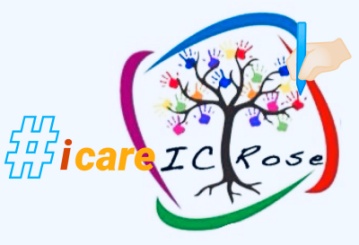 Alle Famiglie degli Alunni, iscritti e frequentanti, a partire dall’anno scolastico 2021/2022, la Scuola Secondaria di I grado dell’IstitutoAl Referente Covid di Istituto, ins. Concettina LongoAi Docenti coordinatori di Classe, Scuola Secondaria I gradoAl Direttore sga per gestione degli UfficiAgli Atti di Istituto con pubblicazione on line per massima Trasparenza e DiffusioneSEDEOggetto: Divulgazione Iniziativa di Avvio Campagna vaccinale scolastica anti-covid 19, Alunni superiori ai dodici (leggasi 12) anni d’etàVISTO ed a seguito Nota ASP, riguardo l’Iniziativa, di cui all’oggetto, con Invito, alle Istituzioni scolastiche, di divulgazione massima e collaborazione.Il DIRIGENTE SCOLASTICOpro tempore dell’Istituto scrivente per il ruolo ricoperto e le funzioni riconosciute e rivestiteNOTIFICA La Determinazione di Avvio della Campagna Vaccinale, da parte dell’ASP, senza nessun altro dettaglio ad oggi comunicato, ad eccezione dell’intendimento di completamento della Vaccinazione, in interesse entro il 2 settembre 2021.PTQSMa Chi interessato, per i propri Figli – iscritti e frequentanti la Scuola Secondaria di I grado dell’I. c. di Rose –  si Chiede, ai fini di agevolare, per le ASP, la Definizione del Piano Vaccinale, entro e non oltre il 23 agosto 2021, di  far pervenire, eventuale,  Richiesta, scritta e firmata, di Adesione alla Campagna di Vaccinazione, indicando, i seguenti Dati, segnalati all’Amministrazione scolastica:Si precisa che l’eventuale Richiesta di Vaccinazione Covid, implicitamente, rende il Consenso al Trattamento Dati Privacy, dovendo la Scuola trasmettere i Dati indicati all’ASP, per conto ed in nome della Famiglia, declinando ogni Responsabilità in merito.Allegato A_ Format Richiesta Adesione Campagna Vaccinale per il/la proprio/a Figlio/a, sottoscritto dal Genitore o Chi per Lui, in rispetto del Principio di Bigenitorialità, con, contestuale, Autorizzazione al Trattamento Dati Privacy, resa all’Istituzione scolastica.                                                                                                             Il Dirigente scolastico                                                                                                                                   ____________________                                                                                                                                    (Prof.ssaConcetta Smeriglio)                                                                                                                                                             Firma autografa sostituita a mezzo stampa                                                                                                                                                                         ex art. 3 c.2 D.L.gs n. 39/93 con originale agli Atti dell’Ufficio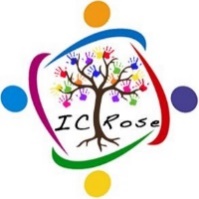 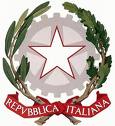 Ministero dell’IstruzioneUFFICIO SCOLASTICO REGIONALE PER LA CALABRIAISTITUTO COMPRENSIVO STATALE  “L.Docimo”Viale Italia ,103 - 87040  ROSE  (CS)Codice Fiscale  80003940782    - Codice Meccanografico CSIC80900LTelefono 0984901068 - Fax 0984901068 -E-Mail: csic80900L@istruzione.itPec csic80900L@pec.istruzione.itSito Web: www.istitutocomprensivorose.edu.it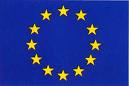 Alunno/aComune ResidenzaIndirizzoRecapito telefonicoPregressa Positività al Covid SI/NOPadreMadreAutorizzazione PrivacySI/NO